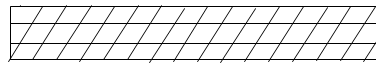 atar Rana atlara ot                                  iri    nar   tart   Eren                             at    terli   Erol  onlar                             nar  Taner  lira   on                                   ata   atar  Eren    ot                                 tel    Ertan ara    ile                                 al     nar  Eren   Nil’e                     